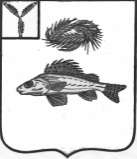 АДМИНИСТРАЦИЯ
НОВОСЕЛЬСКОГО МУНИЦИПАЛЬНОГО ОБРАЗОВАНИЯ
ЕРШОВСКОГО МУНИЦИПАЛЬНОГО РАЙОНА                      САРАТОВСКОЙ ОБЛАСТИ
                                                 РАСПОРЯЖЕНИЕ


от  28.12.2020 года 								№ 36

Об утверждении  плана-графика
размещения заказов на поставки товаров,  выполнение работ,                     оказание услуг для  нужд администрации Новосельского муниципального образования  Ершовского муниципального района Саратовской области на 2021 год.В соответствии с Федеральным законом от 05.04.2013г.  №44-ФЗ «О контрактной системе  в сфере закупок товаров, работ, услуг для обеспечения государственных и муниципальных нужд»,  руководствуясь Уставом Новосельского муниципального образования Ершовского муниципального района Саратовской области:Утвердить  план-график размещения заказов на поставки товаров, выполнения работ, оказания услуг для нужд администрации Новосельского муниципального образования на 2021 год (согласно приложения). Настоящее распоряжение подлежит размещению на официальном сайте администрации Ершовского МР в сети «Интернет».



Глава Новосельского                                                                       муниципального образования			И.П.Проскурнина